Join Us Next Week:  IMAGINE!  “What Do You Think God Thinks When God Thinks About You?”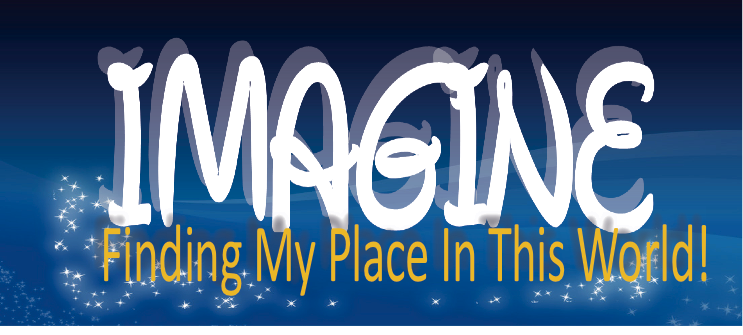 IMAGINE!Part 3: “Becoming The True You”RG HughesAugust 2, 2020Q:  What do you think about yourself?Is what you think true?  How would you know?Genesis 1:26-2726 Then God said, “Let us make mankind in our image, in our likeness, so that they may rule over the fish in the sea and the birds in the sky, over the livestock and all the wild animals, and over all the creatures that move along the ground.”27 So God created mankind in his own image,    in the image of God he created them;    male and female he created them.So God created mankind in his own image, in the image of God he created them; male and female he created them.1 Corinthians 13:12Now we see through a glass darkly, but then, face to face.Now we know in part, but then we shall know fully,even as we are fully known.Ephesians 2:8-108 For it is by grace you have been saved, through faith—and this is not from yourselves, it is the gift of God— 9 not by works, so that no one can boast. 10 For we are God’s handiwork, created in Christ Jesus to do good works, which God prepared in advance for us to do.	IDEA:  God, Show Me _________ ___ ______ in This World.Psalm 139:1O Lord, You have searched me, and you know me.Psalm 139:2You know when I sit and when I rise;    you perceive my thoughts from afar.Psalm 139:3 You discern my going out & my lying down; you are familiar with all my ways.Psalm 139:4Before a word is on my tongue you know it completely, O Lord.Psalm 139:5You hem me in behind and before, you have laid your hand upon me.Psalm 139:66 Such knowledge is too wonderful for me, too lofty for me to attain.IMAGINE: Ultimate fulfillment.	Let God use you for what He ________________.4 Commitments to find fulfillment… My Next Step is to:Attend IMAGINE for the next three weeks. Bring 1 Person to LifeSpring with me next week.  Take a faith step in Serving:Start with a small step.  Serve next Sunday.Commit to regular serving monthly.Take the Serving Challenge! Serve once a week for 12 weeksRead Psalm 139 every day.